проект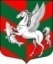 Администрация муниципального образованияСуховское сельское поселение Кировского муниципального района Ленинградской областиП О С Т А Н О В Л Е Н И Еот  ____________ № ___Об утверждении муниципальной программы «Жилищно-коммунальное хозяйство муниципального образования Суховское сельское поселение Кировского муниципального района Ленинградской области на 2023-2025 г.г.»	В соответствии со статьей 179 Бюджетного кодекса Российской Федерации, № 131-ФЗ «Об общих принципах организации местного самоуправления в Российской Федерации»  от 21.12.1994 г., Уставом  МО  Суховское    сельское   поселение, постановлением  администрации Суховского сельского поселения от 30.11.2021 г. № 156 «Об    утверждении   Порядка   разработки   и    реализации  муниципальных  программ муниципального образования Суховское сельское поселение  Кировского муниципального района Ленинградской области»:Утвердить муниципальную программу «Жилищно-коммунальное хозяйство муниципального образования Суховское сельское поселение Кировского муниципального района Ленинградской области на 2023-2025 г.г.» согласно приложению.	 2. Постановление подлежит официальному опубликованию в средствах массовой информации и размещению в сети «Интернет» на официальном сайте www.суховское.рф, и вступает в силу после его официального опубликования (обнародования).	Глава администрации                                                                      О.В. Бармина     УТВЕРЖДЕНА  постановлением  администрации	                                                                                            				           МО Суховское сельское поселение Кировского   муниципального района                                                                      				             Ленинградской   области                                                                                                                                            от __________ № ___МУНИЦИПАЛЬНАЯ  ПРОГРАММА «Жилищно-коммунальное хозяйство муниципального образования Суховское сельское поселение Кировского муниципального района Ленинградской области на 2023-2025 г.г.»Паспорт муниципальной программы «Жилищно-коммунальное хозяйство муниципального образования Суховское сельское поселение Кировского муниципального района Ленинградской области на 2023-2025 г.г.»Характеристика проблемы.	Одним из стратегических приоритетов муниципального образования Суховское сельское поселение Кировского муниципального района Ленинградской области с сфере жилищно-коммунального хозяйства является обеспечение населения качественными жилищно-коммунальными услугами.          Таким образом, цель Программы – создание условий для удовлетворения потребностей населения в жилищно-коммунальных услугах.           Для достижения поставленной цели в Программе определены следующие задачи:          - Поддержка и стимулирование жизнедеятельности объектов теплоснабжения;- Содержание тепловой сети от угольной котельной в д. Сухое;- Обеспечение эффективной работы объектов теплоснабжения.Перечень основных мероприятий и сведения о показателях (индикаторах) и их значениях Программы приведены в приложении № 1.Цели и задачи программы.	Основной целью программы является комплексное решение проблем эффективной работы объектов теплоснабжения на территории муниципального образования Суховское сельское поселение Кировского муниципального района Ленинградской области, повышению комфортности граждан, созданию комфортной среды проживания на территории Суховского сельского поселения.	Для достижения цели необходимо решить следующие задачи:комплексное решение проблем отопления; создание условий для удовлетворения потребностей населения в качественном предоставлении жилищно-коммунальных услуг на территории муниципального образования Суховское сельское поселение Кировского муниципального района Ленинградской области;организация взаимодействия между предприятиями, организациями и учреждениями при решении вопросов жизнедеятельности объектов теплоснабжения Суховского сельского поселения.Срок реализации Программы и источники финансированияРеализация Программы рассчитана на 2023-2025 годы.		Источником финансирования Программы являются средства бюджета муниципального образования Суховское сельское поселение Кировского муниципального района Ленинградской области и средства областного бюджета (комитет по топливно-энергетическому комплексу Ленинградской области).	Общий объем финансирования на реализацию Программы составляет 2404,270 тыс. рублей, в том числе по годам: 	- на 2023 год – 2404,270 тыс. рублей;	- на 2024 год – 0 тыс. рублей;	- на 2025 год – 0 тыс. рублей.	Объемы финансирования Программы по мероприятиям и годам подлежат уточнению при формировании бюджета муниципального образования Суховское сельское поселение Кировского муниципального района Ленинградской области на соответствующий финансовый год.Ожидаемые результаты реализации Программы, социально-экономическая эффективность Программы.Ожидаемые конечные результаты Программы связаны с обеспечением надежной работы объектов теплоснабжения, улучшающими жизнедеятельность населения.	Реализация мероприятий Программы предполагает достижение следующих результатов:-   Развитие положительных тенденций в создании благоприятной среды жизнедеятельности населения;- Повышение степени удовлетворенности населения жилищно-коммунальными услугами;-  Создание среды, комфортной для проживания жителей Суховского сельского поселения.               Оценка эффективности программыОценка эффективности реализации Программы производится отделом экономического развития администрации. Эффективность реализации Программы в целом оценивается по результатам достижения установленных значений каждого из основных показателей (индикаторов) по годам по отношению к предыдущему году и нарастающим итогом к базовому году.Оценка эффективности реализации Программы проводится на основе анализа:1) степени достижения целей и решения задач муниципальной программы путем сопоставления фактически достигнутых значений основных показателей (индикаторов) программы и их плановых значений. Данное значение (Сд) определяется по формуле:Сд = Зф / Зп x 100%, где:Зф - фактическое значение индикатора (показателя) муниципальной программы;Зп - плановое значение индикатора (показателя) муниципальной программы.2) степени соответствия запланированному уровню затрат и эффективности использования средств муниципального бюджета  и иных источников ресурсного обеспечения программы путем сопоставления плановых и фактических объемов финансирования подпрограмм и основных мероприятий программы по каждому источнику ресурсного обеспечения. Данное значение (Уф) рассчитывается по формуле:Уф = Фф / Фп x 100%, где:Фф - фактический объем финансовых ресурсов, направленный на реализацию муниципальной программы;Фп - плановый объем финансовых ресурсов на соответствующий отчетный период.3) степени реализации мероприятий муниципальной программы на основе сопоставления ожидаемых и фактически полученных результатов по годам на основе ежегодных планов реализации программы.Интервалы значений показателей, характеризующих уровень эффективности:1) высокий уровень эффективности:значения 95 проц. и более показателей муниципальной программы и ее подпрограмм входят в установленный интервал значений для отнесения муниципальной программы к высокому уровню эффективности,не менее 95 проц. мероприятий, запланированных на отчетный год, выполнены в полном объеме;2) удовлетворительный уровень эффективности:значения 80 проц. и более показателей муниципальной программы и ее подпрограмм входят в установленный интервал значений для отнесения муниципальной программы к высокому уровню эффективности,не менее 80 проц. мероприятий, запланированных на отчетный год, выполнены в полном объеме;3) неудовлетворительный уровень эффективности:реализация муниципальной программы не отвечает критериям, указанным в пунктах 1 и 2.Показатели реализации подпрограмм предполагают оценку интегрированного эффекта от реализации основных мероприятий.Приложение № 1Сведения о показателях (индикаторах) и их значениях муниципальной программы «Жилищно-коммунальное хозяйство муниципального образования Суховское сельское поселение Кировского муниципального района Ленинградской области на 2023-2025 г.г.»2. Сведения о порядке сбора информации и методике расчета показателейпрограммы «Жилищно-коммунальное хозяйство муниципального образования Суховское сельское поселение Кировского муниципального района Ленинградской области на 2023-2025 г.г.»3. План реализации программы «Жилищно-коммунальное хозяйство муниципального образования Суховское сельское поселение Кировского муниципального района Ленинградской области на 2023-2025 г.г.»Наименование муниципальной 
программы                  «Жилищно-коммунальное хозяйство муниципального образования Суховское сельское поселение Кировского муниципального района Ленинградской области на 2023-2025 г.г.»«Жилищно-коммунальное хозяйство муниципального образования Суховское сельское поселение Кировского муниципального района Ленинградской области на 2023-2025 г.г.»«Жилищно-коммунальное хозяйство муниципального образования Суховское сельское поселение Кировского муниципального района Ленинградской области на 2023-2025 г.г.»«Жилищно-коммунальное хозяйство муниципального образования Суховское сельское поселение Кировского муниципального района Ленинградской области на 2023-2025 г.г.»Сроки реализации           
муниципальной программы    2023-2025 годы2023-2025 годы2023-2025 годы2023-2025 годыОтветственный исполнитель муниципальной     
программы                  Администрация Суховского сельского поселенияАдминистрация Суховского сельского поселенияАдминистрация Суховского сельского поселенияАдминистрация Суховского сельского поселенияСоисполнители муниципальной  
программы                  Комитет по топливно-энергетическому комплексу Ленинградской областиКомитет по топливно-энергетическому комплексу Ленинградской областиКомитет по топливно-энергетическому комплексу Ленинградской областиКомитет по топливно-энергетическому комплексу Ленинградской областиУчастники муниципальной программы____Цели муниципальной         
программы                  Комплексное решение проблем отопления, создание условий для удовлетворения потребностей населения в качественном предоставлении жилищно-коммунальных услуг на территории муниципального образования Суховское сельское поселение Кировского муниципального района Ленинградской областиКомплексное решение проблем отопления, создание условий для удовлетворения потребностей населения в качественном предоставлении жилищно-коммунальных услуг на территории муниципального образования Суховское сельское поселение Кировского муниципального района Ленинградской областиКомплексное решение проблем отопления, создание условий для удовлетворения потребностей населения в качественном предоставлении жилищно-коммунальных услуг на территории муниципального образования Суховское сельское поселение Кировского муниципального района Ленинградской областиКомплексное решение проблем отопления, создание условий для удовлетворения потребностей населения в качественном предоставлении жилищно-коммунальных услуг на территории муниципального образования Суховское сельское поселение Кировского муниципального района Ленинградской областиЗадачи муниципальной       
программы                  Поддержка и стимулирование жизнедеятельности объектов теплоснабжения;Содержание тепловой сети от угольной котельной в д. Сухое;Обеспечение эффективной работы объектов теплоснабжения.Поддержка и стимулирование жизнедеятельности объектов теплоснабжения;Содержание тепловой сети от угольной котельной в д. Сухое;Обеспечение эффективной работы объектов теплоснабжения.Поддержка и стимулирование жизнедеятельности объектов теплоснабжения;Содержание тепловой сети от угольной котельной в д. Сухое;Обеспечение эффективной работы объектов теплоснабжения.Поддержка и стимулирование жизнедеятельности объектов теплоснабжения;Содержание тепловой сети от угольной котельной в д. Сухое;Обеспечение эффективной работы объектов теплоснабжения.Ожидаемые (конечные) результаты реализации муниципальной программыРазвитие положительных тенденций в создании благоприятной среды жизнедеятельности населения;Повышение степени удовлетворенности населения жилищно-коммунальными услугами;Создание среды, комфортной для проживания жителей Суховского сельского поселения.Развитие положительных тенденций в создании благоприятной среды жизнедеятельности населения;Повышение степени удовлетворенности населения жилищно-коммунальными услугами;Создание среды, комфортной для проживания жителей Суховского сельского поселения.Развитие положительных тенденций в создании благоприятной среды жизнедеятельности населения;Повышение степени удовлетворенности населения жилищно-коммунальными услугами;Создание среды, комфортной для проживания жителей Суховского сельского поселения.Развитие положительных тенденций в создании благоприятной среды жизнедеятельности населения;Повышение степени удовлетворенности населения жилищно-коммунальными услугами;Создание среды, комфортной для проживания жителей Суховского сельского поселения.Подпрограммы муниципальной программы____Проекты, реализуемые в рамках муниципальной программы____Финансовое обеспечение муниципальной программы,   
в том числе по годам:      Всеготыс.руб.202320242025- Средства местного бюджета, поселения289,000289,00000- за счет средств межбюджетных трансфертов поселений0000- Средства областного бюджета, комитет по топливно-энергетическому комплексу Ленинградской области2115,2702115,27000№ п/пНаименование показателя (индикатора)Наименование показателя (индикатора)Единица измеренияЗначения показателей (индикаторов)Значения показателей (индикаторов)Значения показателей (индикаторов)Удельный вес подпрограммы (показателя)№ п/пНаименование показателя (индикатора)Наименование показателя (индикатора)Единица измерения2023 год (прогноз)2024 год (прогноз) 2025 год(прогноз)1.работы по замене магистрального трубопровода отопления от ТК 2 к д. 19 в деревне Сухоеплановое значениешт.руб.11300,000001.работы по замене магистрального трубопровода отопления от ТК 2 к д. 19 в деревне Сухоефактическое значениешт.руб.11300,000002.работы по замене магистрального трубопровода отопления от ТК 6 к д. 3 в деревне Сухоеплановое значениеШт.руб11104,27100002.работы по замене магистрального трубопровода отопления от ТК 6 к д. 3 в деревне Сухоефактическое значениеШт.руб11104,2710000№ п/пНаименование показателяЕдиница измеренияВременная характеристикаАлгоритм формированияСрок предоставления отчетностиОтветственный за сбор данных по показателюРеквизиты акта123456781.работы по замене магистрального трубопровода отопления от ТК 2 к д. 19 в деревне Сухоешт.руб.2023 г.Локальный сметный расчет стоимости работ по выполнению ремонта дорог  произведен исходя из цен текущего года на данные виды услугАдминистрация МО Суховское сельское поселениеПостановление Госстроя России от 05.03.2004 N 15/1 (ред. от 16.06.2014) "Об утверждении и введении в действие Методики определения стоимости строительной продукции на территории Российской Федерации" (вместе с "МДС 81-35.2004...")2.работы по замене магистрального трубопровода отопления от ТК 6 к д. 3 в деревне Сухоешт. руб.2023 г.Локальный сметный расчет стоимости работ по выполнению ремонта дорог  произведен исходя из цен текущего года на данные виды услугАдминистрация МО Суховское сельское поселениеПостановление Госстроя России от 05.03.2004 N 15/1 (ред. от 16.06.2014) "Об утверждении и введении в действие Методики определения стоимости строительной продукции на территории Российской Федерации" (вместе с "МДС 81-35.2004...")Наименование муниципальной программы, подпрограммы, структурного элемента Ответственный исполнитель, соисполнитель, участникГоды реализацииОценка расходов (руб. в ценах соответствующих лет)Оценка расходов (руб. в ценах соответствующих лет)Оценка расходов (руб. в ценах соответствующих лет)Оценка расходов (руб. в ценах соответствующих лет)Оценка расходов (руб. в ценах соответствующих лет)Оценка расходов (руб. в ценах соответствующих лет)Наименование муниципальной программы, подпрограммы, структурного элемента Ответственный исполнитель, соисполнитель, участникГоды реализациивсегофедеральный бюджетфедеральный бюджетобластной бюджетместные бюджетыпрочие источники123455678программа «Жилищно-коммунальное хозяйство муниципального образования Суховское сельское поселение Кировского муниципального района Ленинградской области на 2023-2025 г.г.» Администрация МО Суховское сельское поселение, ведущий специалист уполномоченный по решению вопросов ЖКХ202324042700021152702890000программа «Жилищно-коммунальное хозяйство муниципального образования Суховское сельское поселение Кировского муниципального района Ленинградской области на 2023-2025 г.г.» Администрация МО Суховское сельское поселение, ведущий специалист уполномоченный по решению вопросов ЖКХ2024000000программа «Жилищно-коммунальное хозяйство муниципального образования Суховское сельское поселение Кировского муниципального района Ленинградской области на 2023-2025 г.г.» Администрация МО Суховское сельское поселение, ведущий специалист уполномоченный по решению вопросов ЖКХ2025000000Итого по муниципальной программеПроектная частьПроектная частьПроектная частьПроектная частьПроектная частьПроектная частьПроектная частьПроектная частьПроектная часть--------------Процессная частьПроцессная частьПроцессная частьПроцессная частьПроцессная частьПроцессная частьПроцессная частьПроцессная частьПроцессная частьКомплекс процессных мероприятий:«Жилищно-коммунальное хозяйство муниципального образования Суховское сельское поселение Кировского муниципального района Ленинградской области на 2023-2025 г.г.»Администрация МО Суховское сельское поселение, ведущий специалист уполномоченный по решению вопросов ЖКХ202324042702404270021152702890000Комплекс процессных мероприятий:«Жилищно-коммунальное хозяйство муниципального образования Суховское сельское поселение Кировского муниципального района Ленинградской области на 2023-2025 г.г.»Администрация МО Суховское сельское поселение, ведущий специалист уполномоченный по решению вопросов ЖКХ2024000000Комплекс процессных мероприятий:«Жилищно-коммунальное хозяйство муниципального образования Суховское сельское поселение Кировского муниципального района Ленинградской области на 2023-2025 г.г.»Администрация МО Суховское сельское поселение, ведущий специалист уполномоченный по решению вопросов ЖКХ2025000000Комплекс процессных мероприятий:«Жилищно-коммунальное хозяйство муниципального образования Суховское сельское поселение Кировского муниципального района Ленинградской области на 2023-2025 г.г.»Итого24042702404270021152702890000Мероприятие 1:работы по замене магистрального трубопровода отопления от ТК 2 до д. 19 в деревне СухоеАдминистрация МО Суховское сельское поселение, ведущий специалист уполномоченный по решению вопросов ЖКХ      20231300000,01300000,001144000,0156000,00Мероприятие 1:работы по замене магистрального трубопровода отопления от ТК 2 до д. 19 в деревне СухоеАдминистрация МО Суховское сельское поселение, ведущий специалист уполномоченный по решению вопросов ЖКХ2024000000Мероприятие 1:работы по замене магистрального трубопровода отопления от ТК 2 до д. 19 в деревне СухоеАдминистрация МО Суховское сельское поселение, ведущий специалист уполномоченный по решению вопросов ЖКХ2025000000Мероприятие 1:работы по замене магистрального трубопровода отопления от ТК 2 до д. 19 в деревне СухоеИтого1300000,01300000,001144000,0156000,00Мероприятие 2:работы по замене магистрального трубопровода отопления от ТК 6 до  д. 3 в деревне СухоеАдминистрация МО Суховское сельское поселение, ведущий специалист уполномоченный по решению вопросов ЖКХ      20231104270,01104270,00971270133000,00Мероприятие 2:работы по замене магистрального трубопровода отопления от ТК 6 до  д. 3 в деревне СухоеАдминистрация МО Суховское сельское поселение, ведущий специалист уполномоченный по решению вопросов ЖКХ2024000000Мероприятие 2:работы по замене магистрального трубопровода отопления от ТК 6 до  д. 3 в деревне СухоеАдминистрация МО Суховское сельское поселение, ведущий специалист уполномоченный по решению вопросов ЖКХ2025000000Мероприятие 2:работы по замене магистрального трубопровода отопления от ТК 6 до  д. 3 в деревне СухоеИтого1104270,01104270,00971270133000,00